Chinese Proficiency Graduation Requirements and RegulationsExemption of taking Chinese courses and the passage of Graduation Chinese Proficiency Test: Students with certificates of TOCFL Superior Level 4 before the enrollment or during the study of courses could, with proof, apply for exemption of taking Chinese courses and the passage of Graduation Chinese Proficiency Test.Graduation qualification of Chinese Proficiency Test with one of the following conditions:Pass the Level 2 of Test of Chinese as a Foreign Language (TOCFL) of the Steering Committee for the Test of Proficiency – Huayu.Take at least 2 courses of Practical Chinese (I, II, III & IV) or Advanced Chinese (I and II) and obtain at least 80 points from each course.Take 180 hours of intensive Chinese as a Second Language (CSL) courses (self-funded) of the Language Center. 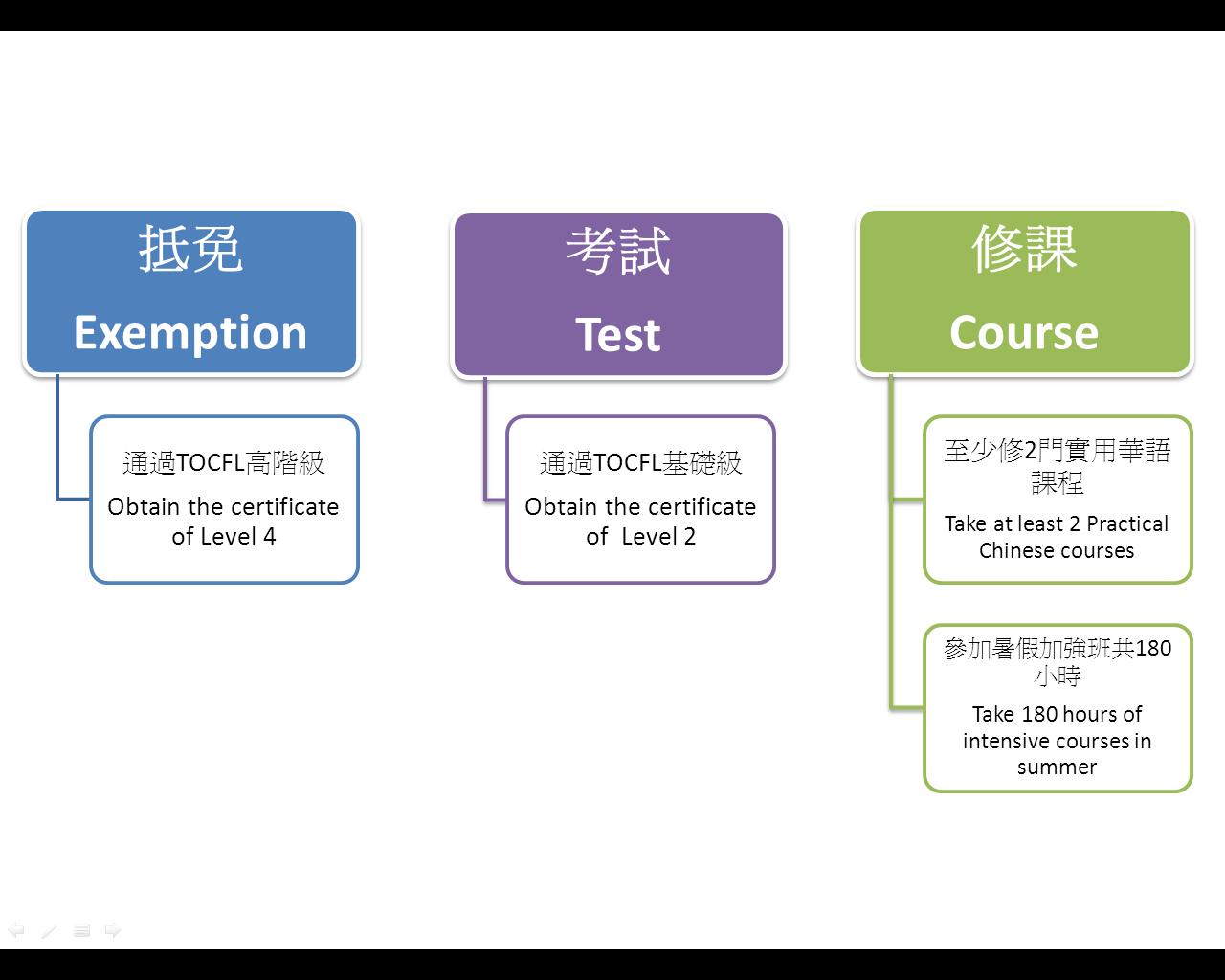 登錄章：       國立嘉義大學 外籍學生通過華語能力畢業資格檢定申請表Application Form for Completing Chinese Proficiency Graduation Requirement for NCYU International Students國立嘉義大學 外籍學生通過華語能力畢業資格檢定申請表Application Form for Completing Chinese Proficiency Graduation Requirement for NCYU International Students國立嘉義大學 外籍學生通過華語能力畢業資格檢定申請表Application Form for Completing Chinese Proficiency Graduation Requirement for NCYU International Students國立嘉義大學 外籍學生通過華語能力畢業資格檢定申請表Application Form for Completing Chinese Proficiency Graduation Requirement for NCYU International Students國立嘉義大學 外籍學生通過華語能力畢業資格檢定申請表Application Form for Completing Chinese Proficiency Graduation Requirement for NCYU International Students國立嘉義大學 外籍學生通過華語能力畢業資格檢定申請表Application Form for Completing Chinese Proficiency Graduation Requirement for NCYU International Students國立嘉義大學 外籍學生通過華語能力畢業資格檢定申請表Application Form for Completing Chinese Proficiency Graduation Requirement for NCYU International Students國立嘉義大學 外籍學生通過華語能力畢業資格檢定申請表Application Form for Completing Chinese Proficiency Graduation Requirement for NCYU International Students國立嘉義大學 外籍學生通過華語能力畢業資格檢定申請表Application Form for Completing Chinese Proficiency Graduation Requirement for NCYU International Students國立嘉義大學 外籍學生通過華語能力畢業資格檢定申請表Application Form for Completing Chinese Proficiency Graduation Requirement for NCYU International Students基本資料中文姓名英文姓名英文姓名基本資料系所班級班級基本資料學號性別性別□男        □女□男        □女□男        □女基本資料護照號碼居留證(ARC)號碼居留證(ARC)號碼基本資料E-mail基本資料聯絡電話基本資料地址通過標準通過TOCFL考試通過TOCFL考試通過TOCFL考試選修課程，且成績達80分以上選修課程，且成績達80分以上選修課程，且成績達80分以上選修課程，且成績達80分以上參加華語推廣班密集課程，且達180小時參加華語推廣班密集課程，且達180小時通過標準□基礎級(Level 2)□基礎級(Level 2)□基礎級(Level 2)□實用華語Ⅰ&實用華語Ⅱ( Practical Modern ChineseⅠ&Ⅱ)□實用華語Ⅰ&實用華語Ⅱ( Practical Modern ChineseⅠ&Ⅱ)□實用華語Ⅰ&實用華語Ⅱ( Practical Modern ChineseⅠ&Ⅱ)□實用華語Ⅰ&實用華語Ⅱ( Practical Modern ChineseⅠ&Ⅱ)□華語密集班( Intensive CSL Courses)□華語密集班( Intensive CSL Courses)通過標準□進階級(Level 3)□進階級(Level 3)□進階級(Level 3)□實用華語Ⅲ&實用華語Ⅳ( Practical Modern ChineseⅢ&Ⅳ)□實用華語Ⅲ&實用華語Ⅳ( Practical Modern ChineseⅢ&Ⅳ)□實用華語Ⅲ&實用華語Ⅳ( Practical Modern ChineseⅢ&Ⅳ)□實用華語Ⅲ&實用華語Ⅳ( Practical Modern ChineseⅢ&Ⅳ)通過標準□高階級(Level 4)□高階級(Level 4)□高階級(Level 4)□進階華語Ⅰ&進階華語Ⅱ( Intermediate Modern ChineseⅠ&Ⅱ)□進階華語Ⅰ&進階華語Ⅱ( Intermediate Modern ChineseⅠ&Ⅱ)□進階華語Ⅰ&進階華語Ⅱ( Intermediate Modern ChineseⅠ&Ⅱ)□進階華語Ⅰ&進階華語Ⅱ( Intermediate Modern ChineseⅠ&Ⅱ)通過標準□流利級(Level 5)□流利級(Level 5)□流利級(Level 5)□進階華語Ⅲ&進階華語Ⅳ( Intermediate Modern ChineseⅢ&Ⅳ)□進階華語Ⅲ&進階華語Ⅳ( Intermediate Modern ChineseⅢ&Ⅳ)□進階華語Ⅲ&進階華語Ⅳ( Intermediate Modern ChineseⅢ&Ⅳ)□進階華語Ⅲ&進階華語Ⅳ( Intermediate Modern ChineseⅢ&Ⅳ)應備資料下列方式擇一：1.通過TOCFL考試：□ 測驗證書影本(附正本驗證，經辦人驗畢後歸還)及□成績單影本(附正本驗證，經辦人驗畢後歸還) 2.選修校內華語課程： □ 修課成績單 3.華語推廣班密集課程：□ 華語密集班結業證書(附正本驗證，經辦人驗畢後歸還)下列方式擇一：1.通過TOCFL考試：□ 測驗證書影本(附正本驗證，經辦人驗畢後歸還)及□成績單影本(附正本驗證，經辦人驗畢後歸還) 2.選修校內華語課程： □ 修課成績單 3.華語推廣班密集課程：□ 華語密集班結業證書(附正本驗證，經辦人驗畢後歸還)下列方式擇一：1.通過TOCFL考試：□ 測驗證書影本(附正本驗證，經辦人驗畢後歸還)及□成績單影本(附正本驗證，經辦人驗畢後歸還) 2.選修校內華語課程： □ 修課成績單 3.華語推廣班密集課程：□ 華語密集班結業證書(附正本驗證，經辦人驗畢後歸還)下列方式擇一：1.通過TOCFL考試：□ 測驗證書影本(附正本驗證，經辦人驗畢後歸還)及□成績單影本(附正本驗證，經辦人驗畢後歸還) 2.選修校內華語課程： □ 修課成績單 3.華語推廣班密集課程：□ 華語密集班結業證書(附正本驗證，經辦人驗畢後歸還)下列方式擇一：1.通過TOCFL考試：□ 測驗證書影本(附正本驗證，經辦人驗畢後歸還)及□成績單影本(附正本驗證，經辦人驗畢後歸還) 2.選修校內華語課程： □ 修課成績單 3.華語推廣班密集課程：□ 華語密集班結業證書(附正本驗證，經辦人驗畢後歸還)下列方式擇一：1.通過TOCFL考試：□ 測驗證書影本(附正本驗證，經辦人驗畢後歸還)及□成績單影本(附正本驗證，經辦人驗畢後歸還) 2.選修校內華語課程： □ 修課成績單 3.華語推廣班密集課程：□ 華語密集班結業證書(附正本驗證，經辦人驗畢後歸還)下列方式擇一：1.通過TOCFL考試：□ 測驗證書影本(附正本驗證，經辦人驗畢後歸還)及□成績單影本(附正本驗證，經辦人驗畢後歸還) 2.選修校內華語課程： □ 修課成績單 3.華語推廣班密集課程：□ 華語密集班結業證書(附正本驗證，經辦人驗畢後歸還)下列方式擇一：1.通過TOCFL考試：□ 測驗證書影本(附正本驗證，經辦人驗畢後歸還)及□成績單影本(附正本驗證，經辦人驗畢後歸還) 2.選修校內華語課程： □ 修課成績單 3.華語推廣班密集課程：□ 華語密集班結業證書(附正本驗證，經辦人驗畢後歸還)下列方式擇一：1.通過TOCFL考試：□ 測驗證書影本(附正本驗證，經辦人驗畢後歸還)及□成績單影本(附正本驗證，經辦人驗畢後歸還) 2.選修校內華語課程： □ 修課成績單 3.華語推廣班密集課程：□ 華語密集班結業證書(附正本驗證，經辦人驗畢後歸還)備註申請時請將申請表置於最上方再按照應備資料依序排放，並於左上角裝訂後送至各校區語言中心辦理。申請時請自行確認資料備齊，未齊者將退回原系所，不另行通知，如造成申請時間延誤，請自行負責。畢業資格檢定及申請方式請自行查看「國立嘉義大學外籍學生華語能力畢業資格檢定實施辦法」。確認申請表資料填寫無誤及備註等相關需知後，請於下方申請人處簽名。申請時請將申請表置於最上方再按照應備資料依序排放，並於左上角裝訂後送至各校區語言中心辦理。申請時請自行確認資料備齊，未齊者將退回原系所，不另行通知，如造成申請時間延誤，請自行負責。畢業資格檢定及申請方式請自行查看「國立嘉義大學外籍學生華語能力畢業資格檢定實施辦法」。確認申請表資料填寫無誤及備註等相關需知後，請於下方申請人處簽名。申請時請將申請表置於最上方再按照應備資料依序排放，並於左上角裝訂後送至各校區語言中心辦理。申請時請自行確認資料備齊，未齊者將退回原系所，不另行通知，如造成申請時間延誤，請自行負責。畢業資格檢定及申請方式請自行查看「國立嘉義大學外籍學生華語能力畢業資格檢定實施辦法」。確認申請表資料填寫無誤及備註等相關需知後，請於下方申請人處簽名。申請時請將申請表置於最上方再按照應備資料依序排放，並於左上角裝訂後送至各校區語言中心辦理。申請時請自行確認資料備齊，未齊者將退回原系所，不另行通知，如造成申請時間延誤，請自行負責。畢業資格檢定及申請方式請自行查看「國立嘉義大學外籍學生華語能力畢業資格檢定實施辦法」。確認申請表資料填寫無誤及備註等相關需知後，請於下方申請人處簽名。申請時請將申請表置於最上方再按照應備資料依序排放，並於左上角裝訂後送至各校區語言中心辦理。申請時請自行確認資料備齊，未齊者將退回原系所，不另行通知，如造成申請時間延誤，請自行負責。畢業資格檢定及申請方式請自行查看「國立嘉義大學外籍學生華語能力畢業資格檢定實施辦法」。確認申請表資料填寫無誤及備註等相關需知後，請於下方申請人處簽名。申請時請將申請表置於最上方再按照應備資料依序排放，並於左上角裝訂後送至各校區語言中心辦理。申請時請自行確認資料備齊，未齊者將退回原系所，不另行通知，如造成申請時間延誤，請自行負責。畢業資格檢定及申請方式請自行查看「國立嘉義大學外籍學生華語能力畢業資格檢定實施辦法」。確認申請表資料填寫無誤及備註等相關需知後，請於下方申請人處簽名。申請時請將申請表置於最上方再按照應備資料依序排放，並於左上角裝訂後送至各校區語言中心辦理。申請時請自行確認資料備齊，未齊者將退回原系所，不另行通知，如造成申請時間延誤，請自行負責。畢業資格檢定及申請方式請自行查看「國立嘉義大學外籍學生華語能力畢業資格檢定實施辦法」。確認申請表資料填寫無誤及備註等相關需知後，請於下方申請人處簽名。申請時請將申請表置於最上方再按照應備資料依序排放，並於左上角裝訂後送至各校區語言中心辦理。申請時請自行確認資料備齊，未齊者將退回原系所，不另行通知，如造成申請時間延誤，請自行負責。畢業資格檢定及申請方式請自行查看「國立嘉義大學外籍學生華語能力畢業資格檢定實施辦法」。確認申請表資料填寫無誤及備註等相關需知後，請於下方申請人處簽名。申請時請將申請表置於最上方再按照應備資料依序排放，並於左上角裝訂後送至各校區語言中心辦理。申請時請自行確認資料備齊，未齊者將退回原系所，不另行通知，如造成申請時間延誤，請自行負責。畢業資格檢定及申請方式請自行查看「國立嘉義大學外籍學生華語能力畢業資格檢定實施辦法」。確認申請表資料填寫無誤及備註等相關需知後，請於下方申請人處簽名。經辦人員申請人申請人經辦人經辦人經辦人華語組組長華語組組長華語組組長單位主管經辦人員